Healthy Practice Programme – Expression of Interest Form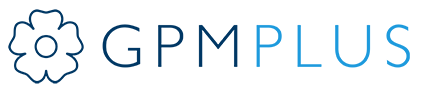 Before completing this form please visit the programme webpage and read the brochure hereGeneral informationReasons for interest in the Healthy Practice ProgrammePlease read the ‘about the programme’ section of the brochureProgramme commitment Please read the ‘schedule’ and ‘commitment’ section of the brochurePlease return this form to info@gpmplus.co.uk by 28 July 2023Main contact’s nameMain contact’s rolePractice namePractice place/localityPractice population (approx.)Number of practice staffNumber of practice sites/branchesWhat is the practice hoping to achieve from the Healthy Practice Programme? EG improved staff wellbeing, change in culture, improved processesHas the practice recently gone through any significant changes? EG practice merger, change of managementHas enrolment in the Healthy Practice Programme been agreed and committed to by the Practice Partners?Is the practice happy with the time commitment and programme schedule (described in the brochure)?Is the practice willing to engage in the culture survey and temperature checks?Who will make up your Healthy Practice Team? Please provide the roles and names (see commitments section of flyer)